Colegio Santa María de Maipú                                                             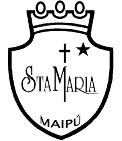 Departamento de Lenguaje. 	GUIA AUTOAPRENDIZAJE 2 LENGUA Y LITERATURA IV tos MEDIOS                                                                                                                                                                                                                                                                                                                                  Nombre: _________________________________ IV º Medio _____ Fecha: 23 – Marzo -2020Texto 1Todo aquel que se consagre a propagar y defender, en la América contemporánea, un ideal desinteresado del espíritu –arte, ciencia, moral, sinceridad religiosa, política de ideas- debe educar su voluntad en el curso perseverante del porvenir. El pasado perteneció todo entero al brazo que combate; el presente, casi por completo también, al tosco brazo que nivela y construye; el porvenir –un porvenir tanto más cercano cuanto más enérgicos sean la voluntad y el pensamiento de los que lo ansían- ofrecerá, para el desenvolvimiento de superiores facultades del alma, la estabilidad, el escenario y el ambiente.¿No la veréis vosotros la América que nosotros soñamos: hospitalaria para las cosas del espíritu y no tan sólo para las muchedumbres que se amparen a ella; pensadora, sin menoscabo de su actitud para la acción; serena y firme a pesar de sus entusiasmos generosos; resplandeciente con el encanto de una seriedad temprana y suave, como la que realza la expresión de un rostro infantil cuando en él se revela, a través de la gracia intacta que fulgura, el pensamiento inquieto que despierta? Pensad en ella a lo menos; el honor de vuestra historia futura depende de que tengáis constantemente ante los ojos del alma la visión de esa América regenerada, cerniéndose en lo alto sobre las realidades del presente, cono en la nave gótica el vasto rosetón que arde en luz sobre lo austero de los muros sombríos. No seréis sus fundadores, quizás; seréis los precursores que inmediatamente la precedan. José Enrique Rodó, América, un porvenir (fragmento).3. De acuerdo con el fragmento leído, ¿qué debe hacer el que busque un ideal? A) Consagrarse a educar su voluntad en forma desinteresada y enérgica. B) Defender un ideal para América, que no tenga intereses materiales. C) Considerar el pasado y presente, pues en ellos está el brazo del poder. D) Desarrollar sus acciones y esfuerzos, mirando específicamente al futuro. E) Defender la voluntad y el pensamiento en el arte, la ciencia, la moral y la religión.4. ¿Qué característica(s) corresponde(n) a la América con la que sueña el emisor? I. Hospitalaria. II. Serena y firme. III. Resplandeciente. A) Sólo I B) Sólo II C) Sólo III D) Sólo I y III E) I, II y III 5. ¿Cuál es el tema que se plantea en el fragmento leído? A) La ilusión y difusión del nuevo continente americano. B) El sueño americano fundado en el pensamiento y la acción. C) La construcción de una América distinta, regenerada. D) Las acciones que los hombres deben desarrollar en América. E) Los anhelos de estabilidad de los precursores de América.Texto 2 Existe un principio fundamental que distingue un medio cálido, como lo es la radio, de otro frío, como es el teléfono; o un medio cálido, como el cine, de otro medio frío, como la televisión. Es un medio cálido el que prolonga o amplía un solo sentido en una “alta definición”. Alta definición es el estado del ser bien abastecido de datos. Visualmente, una fotografía es una “alta definición”. Una caricatura es una “definición baja”, por la sencilla razón de que proporciona muy poca información visual. El teléfono es un medio frío o un medio de definición baja debido a que se da al oído una cantidad mezquina de información, y el habla es un medio frío de definición baja debido a que es muy poco lo que se da y mucho lo que el oyente tiene que completar. Por otra parte, los medios cálidos no dejan tanta cosa que el público haya de rellenar o completar. Por lo tanto, los medios cálidos son de poca o baja participación, mientras que los medios fríos son de alta participación para que el público los complete. Por lo tanto, un medio cálido, tal como la radio, surte naturalmente en el usuario efectos muy diferentes a los que produce un medio frío, tal como el teléfono. Marshall Mc Luhan, Medios cálidos y fríos (fragmento).8. De acuerdo con el texto, el teléfono, la televisión y las caricaturas I. son medios fríos, porque abastecen al receptor de los datos necesarios para la interpretación. II. poseen alta definición, como la radio y el cine, y además son amigables para el receptor. III. exigen un rol activo de parte del receptor, pues debe completar la información que falta. A) Sólo I B) Sólo II C) Sólo III D) Sólo I y II E) Sólo II y III9. De acuerdo con el texto, ¿cuál de las siguientes series es correcta? A) Medio cálido – definición baja – alta participación. B) Medio frío – definición baja – baja participación. C) Medio frío – definición alta – baja participación. D) Medio cálido – alta definición – baja participación. E) Medio cálido- - definición fría – participación media. 10. Según el autor, el concepto de definición está relacionado con A) el habla. B) el oyente. C) la participación. D) el emisor. E) la información.Texto 3“Aprendí a leer a los cinco años, en la clase del hermano Justiniano, en el Colegio de la Salle, en Cochabamba (Bolivia). Es la cosa más importante que me ha pasado en la vida. Casi setenta años después recuerdo con nitidez cómo esa magia, traducir las palabras de los libros en imágenes, enriqueció mi vida, rompiendo las barreras del tiempo y del espacio y permitiéndome viajar con el capitán Nemo veinte mil leguas de viaje submarino, luchar junto a d’Artagnan, Athos, Portos y Aramís contra las intrigas que amenazan a la Reina en los tiempos del sinuoso Richelieu, o arrastrarme por las entrañas de París, convertido en Jean Valjean, con el cuerpo inerte de Marius a cuestas. La lectura convertía el sueño en vida y la vida en sueño y ponía al alcance del pedacito de hombre que era yo el universo de la literatura. Mi madre me contó que las primeras cosas que escribí fueron continuaciones de las historias que leía pues me apenaba que se terminaran o quería enmendarles el final. Y acaso sea eso lo que me he pasado la vida haciendo sin saberlo: prolongando en el tiempo, mientras crecía, maduraba y envejecía, las historias que llenaron mi infancia de exaltación y de aventuras”. Mario Vargas Llosa, Elogio de la lectura y la ficción (Fragmento del Discurso de aceptación del Premio Nobel de Literatura 2010).13. El autor afirma en el primer párrafo que lo más importante que le ha ocurrido en la vida es A) recibir el Premio Nobel de Literatura 2010. B) traducir las palabras de los libros en imágenes. C) asistir a la clase del hermano Justiniano. D) aprender a leer a los cinco años. E) estudiar en el Colegio La Salle de Cochabamba. 14. De acuerdo con su experiencia como lector, el autor sostiene que la lectura I. transforma los sueños en realidad. II. enriquece la imaginación de los niños. III. estimula la creación literaria. IV. permite el acceso a la literatura. A) Sólo I B) Sólo I y II C) Sólo I, II y III D) Sólo I, III y IV E) I, II, III y IV 15. ¿Cuál es la reflexión a la que llega el autor tras el desarrollo de las ideas expuestas en ambos párrafos? A) La infancia es fundamental para escribir cuentos y novelas. B) Las primeras lecturas son decisivas para un escritor. C) Su obra literaria es continuación de las historias leídas en la infancia. D) La literatura estimula la imaginación durante toda la vida. E) El paso del tiempo no borra el recuerdo de las primeras lecturas.Texto 4“El Dr. Lowell Ponte dice: “Consideremos la vida desde el punto de vista de un vegetal: la mayoría de los seres vivientes puede desplazarse, volar, nadar o arrastrarse para huir de un peligro o conseguir alimento; en cambio, las plantas están arraigadas en un solo sitio. Esto ha llevado a los vegetales, para sobrevivir y crecer, a desarrollar un maravilloso arsenal de elementos y posibilidades como espinas, frutos, flores de atractivos colores, aromas intensos, hojas, tallos y raíces de variadas características, y una gran gama de compuestos químicos para el ataque y la defensa”. Así, a fines de los años ‘70, y con la necesidad de detener el uso indiscriminado de los “defensivos agrícolas” (pesticidas, fungicidas), aparecen los cultivos ecológicos y comienza a estudiarse con más profundidad la relación de las plantas con el medio. Empieza a desarrollarse entonces una ciencia llamada Alelopatía, basada en el estudio de cómo utilizan las plantas ciertos compuestos químicos para sobrevivir en el mundo vegetal y animal. Con el correr de los años se ha ido descubriendo que las guerras que se desarrollan para sobrevivir son muy complejas y refinadas, utilizando para ello armas químicas secretas y extrañas alianzas. Entre las sustancias que las plantas utilizan para sobrevivir se destacan las fitotoxinas (o venenos vegetales). Al respecto, las savias de la Cicuta, del Curare y de la Adelfa son tan tóxicas que un animal podría morir con sólo comer algunas hojas. Por otra parte, debajo de las “playeras” palmeras es muy raro que florezca alguna planta, o que haya nidos de pájaros, debido a que sus hojas producen Lantiamida, poderoso desinfectante; en tanto, el inofensivo y hermoso Nogal exuda de sus raíces la Yuglona, fitotoxina que inhibe el crecimiento de muchos vegetales, entre otros, el tomate y la papa”. Heriberto Elder, Las guerras en el mundo vegetal.18. De acuerdo con lo que se expone en el texto anterior, para sobrevivir y crecer, los vegetales han debido I. desarrollar espinas, frutos, tallos, aromas intensos y raíces. II. producir una gran gama de compuestos químicos. III. arraigarse a un solo sitio. IV. generar sustancias venenosas. A) Sólo I B) Sólo I y II C) Sólo I y IV D) Sólo I, II y IV E) I, II, III y IV 19. Lo más relevante de lo que ocurrió a fines de la década de los 70 fue que A) se detuvo el uso indiscriminado de pesticidas. B) aparecieron los cultivos ecológicos. C) se estudió la relación de las plantas con el medio. D) comenzó a desarrollarse la Alelopatía. E) se estudiaron los efectos de los “defensivos agrícolas”. 20. Según los datos que aporta el tercer párrafo, las fitotoxinas serían A) sustancias químicas. B) venenos vegetales. C) savia de las plantas. D) poderosos desinfectantes. E) inhibidores del crecimiento.Texto 5“El Chile actual es el resultado de un experimento impulsado por Milton Friedman y su escuela de economía en Chicago. Usó la catástrofe económica del gobierno de Pinochet para imponer sin resistencia el modelo neoliberal. Es justo que los chilenos volvamos a Chicago y otras ciudades vinculadas a ese experimento a pedir explicaciones. Y nos ponen atención porque ellos nos hicieron”. Así describe el escritor Carlos Labbé el creciente interés suscitado por diversas apuestas artísticas procedentes del país sudamericano en Europa y EE. UU. Labbé fue incluido en la primera lista Granta de jóvenes narradores en español y acaba de publicar Caracteres blancos, un libro de relatos que contiene algunas claves para entender la narrativa chilena actual. Según el autor, más allá de la sombra de Neruda -responsable principal de la idea de Chile como país con más poetas por habitante- y del tirón de Bolaño -más catalán o mexicano que chileno, para Labbé-, lo interesante de la nueva narrativa del país de Gabriela Mistral es “el estallido del uso de hablas indígenas silenciadas, de la incorporación del neobarroco rioplatense y caribeño y del barroco español de la edad de oro contra la necesidad periodística y neoliberal del story-telling”. Ahondando en el punto donde lo subversivo y lo accidental se encuentran, otro escritor chileno, Alejandro Zambra -también en la lista Granta- ha logrado que su tercer libro, Formas de volver a casa, se traduzca a media docena de idiomas sin que sepa explicárselo. Más tras haberse forjado una carrera a partir de una novela, Bonsái, que apenas contaba con 40 folios de Word y que “gracias al talento para la maquetación de la editorial Anagrama se convirtió en un libro”. Zambra estuvo en Cannes, donde la adaptación cinematográfica de la novela, dirigida por Cristián Jiménez, fue recibida con aplausos”. El País.com 23. De acuerdo con lo que se expone en el texto anterior, la figura de Neruda habría permitido A) desarrollar la poesía contemporánea en Chile. B) desentrañar los misterios de las hablas indígenas silenciadas por tanto tiempo. C) establecer la idea de que Chile es un país de poetas. D) desentrañar los misterios de la identidad nacional. E) establecer que Chile es un país con muchas expresiones artísticas. 24. De acuerdo con lo que se expone en el texto anterior, es posible afirmar que I. el escritor Alejandro Zambra cuenta solamente con dos publicaciones. II. la última novela de Alejando Zambra, Formas de volver a casa, ha sido traducida a varios idiomas. III. Carlos Labbé se considera un escritor más catalán o mexicano que chileno. IV. Alejandro Zambra llevó al cine la adaptación de una novela de Cristián Jiménez. A) Sólo I B) Sólo II C) Sólo I y II D) Sólo I, II y III E) I, II, III y IV 25. La obra de Zambra se menciona en el segundo párrafo con el propósito de A) insistir en la idea de que en la literatura chilena actual se encuentran lo accidental y lo subversivo. B) promover la obra de este autor en Chile y en Estados Unidos. C) incluir a este escritor en la famosa lista Granta. D) destacar que la literatura de este autor ha sido llevada al cine. E) comparar sus creaciones con las de otro autor chileno, Carlos Labbé.Objetivo Leer comprensivamente textos tipo PSU, ejercitar estrategías de comprensión lectora.CONSAGREMENOSCABOA) alisteB) concentreC) reduzcaD) dediqueE) motiveA) disminuciónB) empobrecimientoC) deterioroD) mermaE) empequeñecimiento6. MEZQUINA7. SURTEA) egoístaB) individualistaC) pobreD) reducidaE) bajaA) abasteceB) produceC) completaD) satisfaceE) llena11. SINUOSO12. ENMENDARLESA) despiertoB)  inteligenteC)  lúcidoD) alambicadoE) recurrenteA) repararlesB)  modificarlesC)  purificarlesD)  purgarlesE)  reformarles16. REFIONADAS17. PRODUCEN A) elegantesB)  esmeradasC) ingeniosasD) primorosasE) sutilesA) rindenB) ocasionanC) originanD) reportanE) elaboran21. SUSCITADO22. INCORPORACIÓNA) provocadoB)  percibidoC) sentidoD) establecidoE) instauradoA) integraciónB) propulsiónC) selecciónD) elecciónE) elaboración